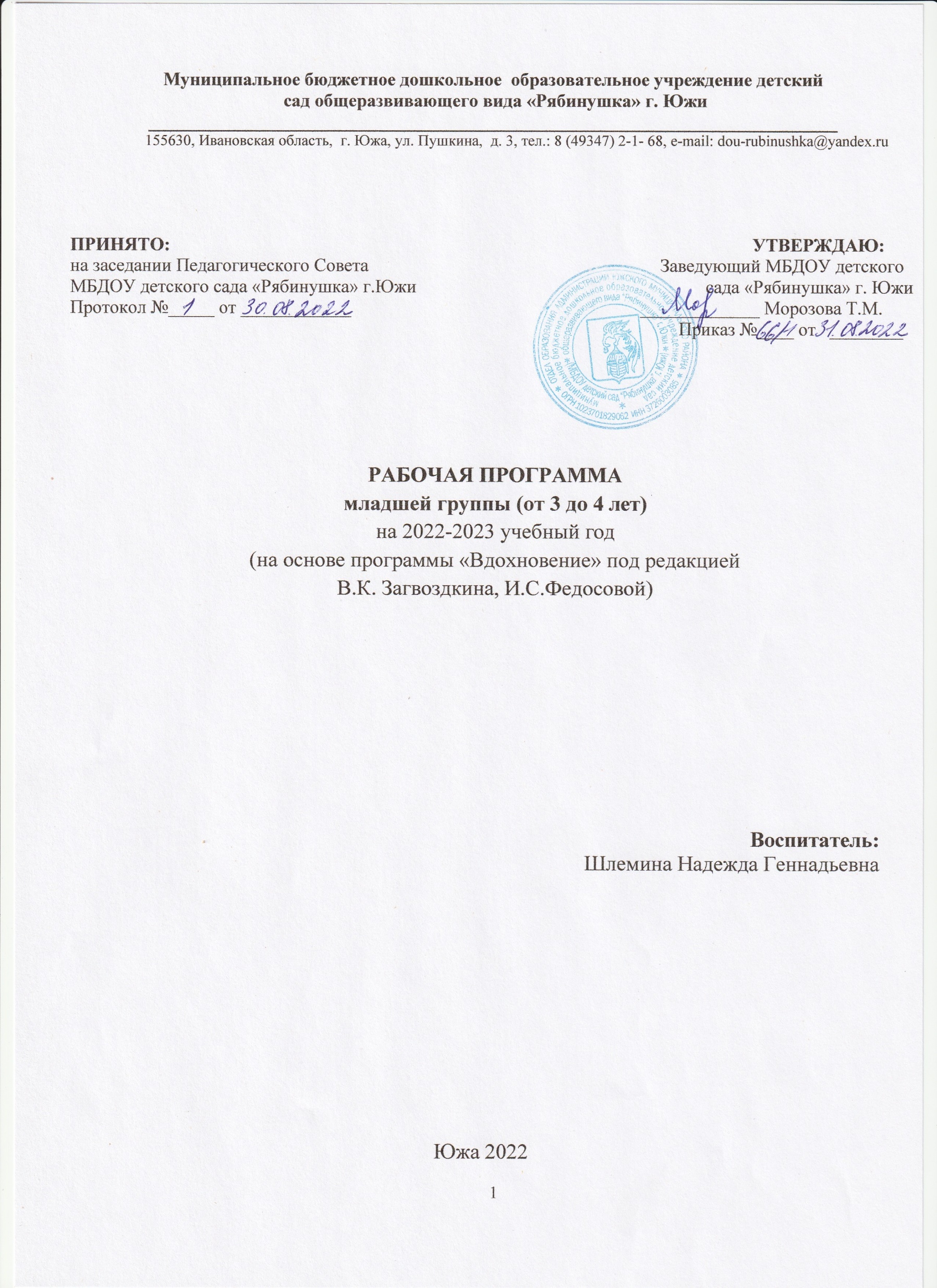                                                     Содержание рабочей программыЦелевой раздел.Пояснительная записка.Рабочая программа образовательной деятельности в младшей группе общеразвивающей направленности на 2022-2023 учебный год (далее – Рабочая программа) разработанав соответствии Основной образовательной программой дошкольного образования для муниципального бюджетного дошкольного образовательного учреждения детский сад «Рябинушка» г.Южи Ивановской обл. на основе Федерального государственного образовательного стандарта дошкольного образования (ФГОС ДО).ФедеральнымзакономРФ№273от29.12.2012г.«Об образовании в Российской Федерации»;«Санитарно-эпидемиологическими требованиями к устройству, содержанию и организации режима работы дошкольных образовательных учреждений» (Сан ПиН 2.4.1.3049-13);Типовым положением о дошкольном образовательном учреждении (Приказ Министерства образования и науки Российской Федерации от 27 октября 2011 г. N 2562 г.);Приказом Минобразования и науки Российской Федерации №1155 от 27.10.2013 г. "Об утверждении федерального государственного образовательного стандарта дошкольного образования".ЦельПрограммы:целостное и разностороннее развитие детей дошкольного возраста, создание системы образовательных процессов и условий, поддерживающих активное участие детей в образовательной деятельности, обеспечивающих индивидуализацию их развития и позитивную социализацию.Задачи Программы:Охрана и укреплении ефизического и психического здоровья детей, в том числе их эмоциональное благополучие.Обеспечение равных возможностей полноценного развития каждого ребенка в периоддошкольногодетстванезависимоотместапроживания,пола,нации,языка,	социального статуса, психофизиологических особенностей (в том числе ограниченных возможностей здоровья).Обеспечение преемственности целей, задач и содержания образования, реализуемых в рамках образовательной Программы.Создание благоприятных условий развития детей в соответствии с его возрастными и индивидуальными особенностями и склонностями развития способностей и творческого потенциала каждого ребенка как субъекта отношений с самим собой, другими детьми,взрослыми и миром.Объединение обучения и воспитания в целостный образовательный процесс на основе духовно- нравственных и социо-культурных ценностей, и принятых в обществе правил и норм поведенияв интересах человека, семьи, общества.Формирование общей культуры личности воспитанников, развитие их социальных, нравственных, интеллектуальных, физических качеств, инициативности, самостоятельности и ответственности ребенка, формирование предпосылок учебной деятельности.Обеспечение вариативности и разнообразие содержания образовательной Программы и организационных форм уровня дошкольного образования с учетом образовательных потребностей, способностей и состояния здоровья воспитанников.Формирование социо-культурной среды, соответствующей возрастным, индивидуальным, психологическим и физиологическим особенностям детей.Обеспечение психолого-педагогической поддержки семьи и повышение компетентности родителей в вопросах развития и образования, охраны и укрепления здоровья детей.ПРИНЦИПЫ И ПОДХОДЫ К ФОРМИРОВАНИЮ ПРОГРАММЫПринцип поддержки разнообразия детстваПрограммаучитываетуникальностькаждогоребенкаи предоставляет возможности для развитиядетей по своим индивидуальным образовательным траекториям. От всех участников педагогического процесса требуются внимание и чуткость к потребностям и возможностям каждого ребенка, индивидуальным склонностям и интересам, готовность поддерживать детей с различными предпосылками развития с помощью индивидуализации и дифференциации обучения.Программапредусматриваетвозможностьгибкойорганизацииобразовательной работы,втомчислена основе групп, объединяющих детей разного возраста по интересам. Такая организационная форма обладает рядом преимуществ в плане возможностей реализации индивидуальных траекторий развития детей.).ПринципэмоциональногоблагополучияРешающим условием успешного развития детей и важнейшей характеристикой взаимодействия их со взрослыми и другими детьми является эмоциональная атмосфера, в которой протекает образовательный процесс.Осознанное выстраивание атмосферы доверия и эмоционального комфорта является важным направлением педагогической работы по Программе.Особое внимание при переходе ребенка из семьи в дошкольную организацию необходимо уделить формированию отношений привязанности ребенка к педагогу. Устойчивая привязанность создает предпосылки для появления у ребенка чувства защищенности, крайне необходимого для его эмоционального благополучия.Принципысодействия,сотрудничестваи участия.Программапродвигаетидеюполноправногоучастияребенкавобразовательномпроцессе.Принципучастияребенкавобсуждениивопросов,касающихсяегообразования,ивпринятиирешений закреплен в Конвенции ООН о правах ребенка (ст. 12 и 13).Ребенок приобретает собственный опыт,осваивает и осмысливает мир, активно строязнанияна основе предыдущего опыта в самостоятельной и совместно- разделенной деятельности, в общении с другими детьми и взрослыми, становясь полноценным участником образовательного процесса.Принцип содействия и сотрудничества является конкретным выражением социо-конструктивистского подхода в образовании и реализуется в качестве сквозного принципа организации образовательной деятельности по Программе, а также в форме применяемых в рамках Программы методик «Детский совет» и «Волшебный круг».Принцип обогащения (амплификации) развития через поддержку детской инициативы и интересов Детистарательно,терпеливоинастойчивозанимаютсякакой-либодеятельностью,еслиэтоим интересно. Опыт показывает, что дети испытывают радость и эмоциональный подъем тогда, когда им позволяют свободно играть, экспериментировать, высказывать свои гипотезы и идеи, выражать себя в различных видах деятельности. Радость и позитивный эмоциональный фон способствуют укреплению верывсебяинастойчивостивдостиженииучебныхцелей.Позднееэтопринесетсвоиплодыв мотивированной и творческой работе в рамках школьного обучения.С целью поддержки интересов детей Программа предлагает гибкое планирование образовательного процесса,нацеленноенаравновесиемеждусобственной(исследовательской,поисковой,игровойидр.) активностью ребенка и активностью взрослого, обогащающего опыт ребенка и поддерживающего его усилия по освоению мира и реализации собственного потенциала.Программойпредусмотрено:самоопределение и соучастие детей в формировании содержания работы: содержание больше половины всех занятий инициируется самими детьми; дети делают то, что им нравится, взрослые поддерживают детскую инициативу;соблюдение правильного баланса между групповыми занятиями и самостоятельной деятельностью детей с включением свободной игры;уважительное и внимательное отношение педагогов к детям, позитивное реагирование на ихповедение, учет детских потребностей и интересов и формирование текущего образовательного содержания в соответствии сними;выделение более половины времени для самостоятельной детской деятельности с включением свободной игры.ПринципвозрастнойадекватностиобразованияПостановка задач, помощь и поддержка взрослого, предлагаемые формы активности должны быть адекватны возрастным возможностям ребенка и протекать в зоне ближайшего развития. Предлагая новые образовательные идеи и стимулы, взрослые должны опираться на уже имеющиеся знания, понимание, желания, особенности, предпочтения и интересы ребенка. Взрослый должен слушать и слышать ребенка, прежде чем давать ему тот или иной ответ или стимул (мотивацию).ПринципобучениянапримереповедениявзрослогоДети особенно чутки к поведению взрослых и стремятся им подражать. Подражание показало себя как эффективное методическое средство непрямой мотивации детей к деятельности. Действия взрослого, например приготовление завтрака, вязание, сборка конструкций, уборка, притягивают внимание ребенка и вовлекают его в процесс. Поведение педагогов в различных повседневных ситуациях, как то вовремя приема пищи, при встрече с родителями детей и с самимидетьми, манера разговаривать (культура речи) и т.п., оказывает на ребенка непрямое воспитательное воздействие. Дети воспроизводят в игре то, что они наблюдали, и усваивают тем самым социальные роли (этот процесс называют отсроченным подражанием). В совместной деятельности со взрослым, в рамках которой взрослый показывает детям образцы действий, дети учатся многим полезным иважным умениям, расширяя свой кругозор и знания о мире. Такая форма презентации содержания на общих занятиях музыкой, подвижными играми, лепкой, рукоделием и т.п. не подавляет активности ребенка, если взрослый не требует от него в точности повторить эти действия, доводя их до совершенства, а предоставляет свободное пространство для индивидуальной интерпретации увиденного. Совместное решение задач и происходящий при этом социальный обмен представляют собой идеальную среду для развития. Таким образом, ненавязчивое обучение собственным примером не подавляет активности детей, сохраняет им свободу выбора содержания своих занятий и является эффективным средством мотивации и воспитания.Принципподдержкиигрывовсехеевидах иформахИгра является формой освоения мира и развития, формой учения, специфической для детей раннего и дошкольного	возраста.	В	игре		ребенок приобретаетиперерабатываетзнанияомире,развиваетспособности,учитсярешать	проблемы, устанавливает социальные отношения и строит воображаемые миры.Программа предлагает методические рекомендации по созданию условий, поощрению и целенаправленному развитию различных видов игры, характерных длядошкольного возраста, практические примеры развития традиции детской игры в группах.Принципподдержкилюбознательностииисследовательской активностиРебенок	—	прирожденный	исследователь,	в	избытке	одаренный любознательностью. Ему свойственно интересоваться всем, что происходит вокруг. Если удовлетворены егобазовыепотребностивпривязанности,вниманииилюбви, еслионздоровихорошосебя чувствует,он начинает активно интересоваться и исследовать свое окружение практически с момента рождения. То, что взрослым кажется привычным и обыденным, ново и незнакомо ребенку, может заинтересовать его и вызвать у него удивление. Исследование является естественной формой детского освоения мира, процессов детского учения.Задача взрослых—разделить с ребенком его удивление и интерес,восхититьсяиудивитьсявместеснимего открытиям и лишь затем дать необходимые знания.Для развертывания исследовательской активности и поддержания любознательности детей им важна свобода. Самостоятельность и креативность лучше всего процветают в свободной атмосфере. Еслидети не только идут по заданному пути, но устанавливают правила и находят собственные пути решения, то они воспринимают учение как приключение, как увлекательное путешествие, полное открытий. Когда детской любознательности предоставляют свободу, в детском коллективе появляется множество идей по поводу того, как совершать открытия и достигать результатов. Это пробуждает и усиливает интерес и любопытство детей к какому-либо предмету, теме или проблеме. Нахождение собственных решений стимулирует детей к размышлениям, постановке вопросов и поиску ответов, принятию на себя ответственности за свои учебные процессы, проявлению терпения, выдержки, развивает мотивацию к решению задач, формирует положительное восприятие себя как успешных, иногда даже творческих исследователей. Знания, которые дети при этом усваивают, более прочные и глубокие.Жесткое определение целей и содержания образования извне затрудняет возможность или вовсе не позволяет	растущему	человеку	получить	опыт самоопределенияисаморегуляциивразличныхвидахдеятельности,созидательного отношения к миру и себе самому, не способствует формированию и развитию желания учиться постоянно исамостоятельно.ПринциппризнанияправанаошибкуПри реализации Программы каждому ребенку предоставляется право использовать опыт и информацию по-своему, рассматривать и усваивать ее индивидуально, с позиций собственного опыта. Педагоги разрешают детям делать что-то «не так, как надо», пробовать, ошибаться, обнаруживать и исправлять ошибки.Программапризнаётиутверждаетзакаждымребенкомправознатьинезнать, уметьинеуметь,хотеть и не хотеть. Нет больших и маленьких. Нет достигших и не достигших какой-то внешней нормы. У каждого есть свои сильные стороныи свои проблемы, свои приоритеты ипотребности.Методы поддерживающей коммуникации, предлагаемой педагогам в рамках Программы,позволяютиспользоватьошибкивкачествеисточникаценногоопытаи учения.ПринципвариативностиформреализацииПрограммыигибкости планированияПрограмма основана на сотрудничестве детей и взрослых, поддержке детской инициативы, признании за ребенком права на участие в принятии решений, учете индивидуальных особенностей и интересов всех участников, вовлечении семьи и социокультурного окружения места расположения детского сада и поэтому не задает жестких рамок, форм образовательной деятельности и календарных планов.Программарассчитананакомпетентногопедагога,заинтересованного,вдохновленного,влюбленногов свою профессию. Такой профессионал работает творчески, а не по готовому шаблону, с механической реализацией «методики» или«технологии». Он всегда вносит в реализацию Программы что-то оригинальное, ориентируетсянаинтересыипотребностиконкретногосоставадетейиместа расположения детского сада. Интересы и пристрастия педагогов являются в этом контексте важным фактором мотивации, заинтересованности в своей работе.Предусматривая гибкие подходы к планированию образовательного процесса и содержания, Программа открывает возможность для участников образовательных отношений стать ее соавтором.ПринциппреемственностисначальнымобщимобразованиемОбразование в течение первых десяти лет жизни является успешным и эффективным в том случае,если дошкольный и начальный уровни образования строятся преемственно, следуют единым общефилософским и дидактическим принципам.При этом «преемственность сверху», с попытками привести всех детей к единому уровню развития путем переноса школьных занятий в детский сад, недопустима. Формы и содержание школьного образования не должны переноситься на дошкольный уровень. Преемственность должнавыстраиваться снизу, ступенчато. Выстраивание «преемственности снизу» целесообразнее всего начинать с самых ранних ступеней образования.При реализации Программы выстраивается преемственность между уровнями дошкольного образования и начальной школы на основе социоконструктивистской модели образования. При этом соблюдается равновесие между игровой, познавательной, исследовательской и другими формами активности самого ребенка и активностью взрослого, поддерживающего и обогащающего опыт ребенка.Принциппедагогической компетентностиПрограмма поддерживает компетентный подход к образованию всех участников образовательных отношений и уделяет особое внимание формированию компетентности главных действующих лиц образовательного процесса: педагогов и семей воспитанников, а также руководства и партнеров Детского сада.Программадарит вдохновение, серьезную научно-методическую базу, яркиепримерыиз опытаработы лучших педагогов и образовательных практик, необходимую и осознанную свободу в профессиональной деятельности, позволяющую выстраивать педагогический процесс с учетом индивидуальных возможностей и потребностей каждого ребенка.Программатребуетотпедагоговпонимания:научно-методических	основобразовательной	деятельности;	взаимосвязи	теорий, результатов научных исследований и практики;последовательности периодов детского развития и происходящих в эти периоды процессов; интегральноговоздействиянаразвитиеребенкабиологическихфакторовифакторовокружающей среды;взаимосвязанности всех аспектов развития — физического, когнитивного, социального и эмоционального; условности разделения образовательной программы на пять образовательных областей; влияния социо-культурного контекста на развитие ребенка;образовательныхстратегий,используемыхдляразвитияребенкаВозрастные ипсихологическиеособенностидетей3- 4лет (младший дошкольный возраст).Эмоциональное развитие ребёнка этого возраста характеризуется проявлениями таких чувств иэмоций, как любовь к близким, привязанность к воспитателю, доброжелательное отношение к окружающим, сверстникам. Ребёнок способен к эмоциональной отзывчивости - он может сопереживать, утешать сверстника, помогать ему, стыдиться своих плохих поступков, хотя, надо отметить, эти чувства неустойчивы.В 3 года ребёнок начинает осваивать гендерные роли и гендерный репертуар: девочка — женщина, мальчик — мужчина. Он адекватно идентифицирует себя с представителями своего пола, имеет первоначальные представления о собственной поло ролевой принадлежности, аргументирует её поряду признаков (одежда, предпочтения в играх, игрушках, причёска и т. д.)У нормально развивающегося трёхлетнего человека есть все возможности овладения навыками самообслуживания — самостоятельно есть, одеваться, раздеваться, умываться, пользоваться носовым платком, расчёской, полотенцем, отправлять свои естественные нужды.В этот период высокапотребность ребёнкавдвижении (его двигательная активность составляет не менееполовинывремени бодрствования). Ребёнок начинает осваивать основные движения, обнаруживая при выполнении физических упражнений стремление к целепопадания. Три-четыре года также является благоприятным возрастом для начала целенаправленной работы по формированию физических качеств (скоростных, силовых, координации, гибкости, выносливости).В этом возрасте у ребёнка при правильно организованном развитии уже должны бытьсформированыосновныесенсорныеэталоны.Онзнакомсосновнымицветами (красный, жёлтый, синий, зелёный). Малыш способен верно выбрать формы предметов (круг, овал, квадрат, прямоугольник, треугольник) по образцу, но может ещё путать овал и круг, квадрат ипрямоугольник. Ему известны слова больше, меньше, и из двух предметов (палочек, кубиков, мячей ит.п.) он успешно выбирает больший или меньший.Внимание детей четвёртого года жизни непроизвольно. Однако его устойчивость проявляется по- разному. Обычно малыш может заниматься в течение 10—15 мин, но привлекательное занятие длится достаточно долго. Память трёхлетних детей непосредственна, непроизвольна и имеет яркую эмоциональнуюокраску.Детисохраняютивоспроизводяттолькотуинформацию,котораяостаётсяв их памяти без всяких внутренних усилий. Мышление трёхлетнего ребёнка является наглядно- действенным: малыш решает задачу путем непосредственного действия с предметами.В3 года воображение только начинает развиваться, и прежде всего это происходит в игре. Малыш действуетс одним предметом и при этом воображает на его месте другой. В младшем дошкольном возрасте ярко выражено стремление к деятельности. Дети овладевают способами игровой деятельности — игровыми действиями с игрушками и предметами-заместителями приобретают первичные умения ролевого поведения.Игра ребёнка первой половины четвёртого года жизни это скорее игра рядом, чем вместе. В играх, возникающих по инициативе детей, отражаются умения, приобретённые в совместных со взрослым играх. Сюжеты игр простые, неразвёрнутые, содержащие одну-две роли. В 3—4 года ребёнок начинает чаще и охотнее вступать в общение со сверстниками ради участия в общей игре или продуктивной деятельности. Главным средством общения со взрослыми и сверстниками является речь.Словарьмладшегодошкольникасостоитвосновномиз слов,обозначающихпредметыобихода, игрушки, близких ему людей. Ребёнок овладевает грамматическим строем речи: согласовывает употребление грамматических форм по числу, времени, активно экспериментирует со словами, создавая забавные неологизмы; умеет отвечать на простые вопросы, используя форму простого предложения; высказывается в двух-трёх предложениях об эмоционально значимых событиях; начинает использовать в речи сложные предложения. Девочки по многим показателям развития (артикуляция, словарный запас, беглость речи, понимание прочитанного, запоминание увиденного и услышанного) превосходят мальчиков.В 3—4 года в ситуации взаимодействия со взрослым продолжает формироваться интерес к книге и литературным персонажам. Круг чтения ребёнка пополняется новыми произведениями. С помощью взрослых ребенок называет героев, сопереживает добрым, радуется хорошей концовке. Он с удовольствием вместе со взрослыми рассматривает иллюстрации, с помощью наводящих вопросов высказывается о персонажах и ситуациях, т. е. соотносит картинку и прочитанный текст. Ребёнок начинает «читать» сам, повторяя за взрослым или договаривая отдельные слова, фразы; уже запоминает простые рифмующиеся строки в небольших стихотворениях.Развитие трудовой деятельности в большей степени связано с освоением процессуальной стороны труда (увеличением количества осваиваемых трудовых улучшением качества их выполнения, освоением правильной последовательности действий в каждом трудовом процессе). Маленькие дети преимущественно осваивают самообслуживание как вид труда, но способны при помощи и контроле взрослого выполнять отдельные процессы в хозяйственно - бытовом труде, труде в природе.Интерес к продуктивной деятельности неустойчив. Замысел управляется изображением и меняетсяпо ходу работы,происходит овладениеизображением формы предметов. Работы схематичны, детали отсутствуют — трудно догадаться, что изобразил ребёнок. В лепке дети могут создаватьизображениепутёмотщипывания,отрываниякомков,скатыванияихмеждуладонямиинаплоскости и сплющивания, в аппликации — располагать и наклеивать готовые изображения знакомых предметов, меняя сюжеты; составлять узоры из растительных и геометрических форм, чередуя их по цвету и величине. Конструирование носит процессуальный характер. Ребёнок может конструировать по образцу лишь элементарные предметные конструкции из двух-трёх частей.Музыкально-художественная деятельность детей носит непосредственный и синкретический характер. Восприятие музыкальных образов происходит в синтезе искусств при организации практической деятельности (проиграть сюжет, рассмотреть иллюстрацию и др.). Совершенствуется звукоразличение, слух: ребёнок дифференцирует звуковые свойства предметов, осваивает звуковые предэталоны(громкотихо,высоко-низкоипр.).Онможетосуществлятьэлементарныймузыкальный анализ (замечает изменения в звучании звуков по высоте, громко, разницу в ритме). Начинает проявлять интерес и избирательность по отношению к различным видам музыкально- художественной деятельности (пению, слушанию, музыкально-ритмическим движениям).ПланируемыерезультатыосвоенияРабочейпрограммыСпецифика дошкольного детства и системные особенности дошкольного образования делают неправомерными требования от ребёнка дошкольного возраста конкретных образовательных достижений. Поэтому результаты освоения рабочей программы представлены в виде целевых ориентиров дошкольного образования и представляют собой возрастные характеристики возможных достижений ребёнка Целевые ориентиры не подлежат непосредственной оценке, не являются непосредственным основанием оценки как итогового, так и промежуточного уровня развития детей, не являются основанием для их формального сравнения с реальными достижениями детей, не являются основой объективной оценки соответствия установленным требованиям образовательной деятельности и подготовки детей, не являются непосредственным основанием при оценке качества образования. Целевые ориентиры выступают основаниями преемственности дошкольного и начального общего образования. При соблюдении требований к условиям реализации Программы настоящие целевые ориентиры предполагают формирование у детей дошкольного возраста предпосылок учебной деятельности на этапе завершения ими дошкольного образования. Целевых ориентиров в данном возрасте не предусмотрено.Возрастнойпортретребенкакконцумладшейгруппы:ребенок имеет первичные представления о себе, своей семье, ориентируется в отношении гендерных представлений о людях и себе, возраста людей. Имеет первичные представления о некоторых профессиях (продавец, воспитатель, врач, водитель);овладевает основными культурными средствами и способами деятельности в соответствии с возрастом, проявляет инициативу и самостоятельность в разных видах деятельности;стремится к взаимодействию со сверстниками и взрослыми, участвует в совместных играх;адекватно проявляет свои чувства;имеет опыт самообслуживания, у него сформированы культурно-гигиенические навыки, проявляет интерес к выполнению посильных трудовых поручений (с быстро достижимым результатом);имеет первоначальные представления о ближайшем окружении (дом, детская площадка, магазин и пр.), некоторых видах транспорта (машина легковая и грузовая, автобус и т. п.);имеет представления о животных, растениях ближайшего окружения; предметах не живой природы (камешки, песок, глина, вода, воздух); сезонных изменениях в природе; имеет первые представления означенииприродывжизничеловека(воданужна,чтобыумываться,пить;наогородерастутовощи, ягоды; в тени деревьев можно спрятаться от летнего зноя, растения нужно поливать и т. п.);имеет первые представления о значении природы в жизни человека (вода нужна, чтобы умываться, пить; на огороде растут овощи, ягоды; в тени деревьев можно спрятаться от летнего зноя, растения нужно поливать и т. п.);умеет выражать в речи признаки сходства и различия предметов по цвету, форме, размеру, количеству, выражая словами, каких предметов больше (меньше), каких поровну;имеет представления об образовании числа, соотношении предыдущего и последующего числа; умеетсчитатьвпределах3(ивбольшихпределах–взависимостиотуспеховдетейгруппы)в прямом порядке, при пересчете согласовывать в роде и падеже существительное с числительным; отличает пространственные отношения от себя: в переди-сзади, вверху, справа-слева;имеет представления о геометрических фигурах: круг, треугольник, шар; умеет находить сходные с ними формы в окружающей обстановке;различает, правильно называет, использует по назначению основные строительные детали (кубик, кирпичик, пластина); целенаправленно создает, рассматривает и обыгрывает простейшие постройки (забор, загородка, мостик, диванчик, стол, домик и др.);имеет соответствующий возрасту активный и пассивный словарный запас (названия и назначения предметов ближайшего окружения: одежды, обуви, посуды, транспорта, мебели, их качества, действия с ними); называет некоторые обобщающие понятия (овощи, фрукты, одежда, посуда, животные, птицы);вречибольшейчастьюправильносогласуетприлагательныес существительными;сопереживает персонажам сказок, историй, рассказов, поддерживает разговор (самостоятельно или с помощью воспитателя) по поводу прочитанных книг, просмотренных мультфильмов, при описании предметов; проявляет положительные эмоции при обыгрывании потешек, пестушек, сказок, при вождении хороводов, исполнении плясок, участии в народных праздниках;способен к волевым усилиям, может следовать социальным нормам поведения и правилам в разных видах деятельности, во взаимоотношениях со взрослыми и сверстниками, может соблюдать правила безопасного поведения и личной гигиены; может оценить свои и чужие поступки в соответствии с первичными ценностными представлениями отом,«что такоехорошо,ачтотакоеплохо»;проявляет любознательность, задает вопросы, интересуется причинно-следственными связями,	пытается самостоятельно придумывать объяснения явлениям природы и поступкам людей, склонен экспериментировать и наблюдать.Содержательныйраздел.Содержаниеобразовательнойдеятельностивсоответствииснаправлениямиразвитияребенка, представленными в пяти образовательных областях.Содержание Программывключаетсовокупностьнижеследующихпятиобразовательныхобластей, которые обеспечивают социальную ситуацию развития личности ребенка, мотивации и способностей детей в различных видах детской деятельности:социально-коммуникативноеразвитие; познавательное развитие;речевоеразвитие;художественно-эстетическоеразвитие;физическоеразвитие(включаясюжетно-ролевуюигру,игрусправиламиидругиевидыигры).Цель, задачи и конкретное содержание образовательной деятельности по каждой образовательной области определяются целями и задачами Программы с учетом возрастных и индивидуальных особенностей детей и реализуются:впроцессеорганизованнойобразовательнойдеятельностисдетьми(занятия); в ходе режимных моментов;впроцессесамостоятельнойдеятельностидетейвразличныхвидахдетскойдеятельности;впроцессевзаимодействияссемьями детей.Направленность содержания образовательных областей на развитие приоритетных в данной области видов детской деятельностиСоциально–коммуникативноеразвитиеИгровая (включая сюжетно-ролевую игру, игру с правилами и др. виды игр) Коммуникативная(общениеивзаимодействиесосверстникамиивзрослыми). Самообслуживание и бытовой труд (в помещении и на улице)Познавательно-исследовательская	(исследование	объектов	окружающего	мира	и экспериментирование сними).Музыкальная и изобразительная. Познавательное развитие Познавательно-исследовательская. Техническое конструирование.Игровая.Речевое развитиеКоммуникативная.Восприятиехудожественнойлитературыифольклора. Познавательно-исследовательская.Игровая.Художественно- эстетическое развитие Изобразительная(рисование,лепка,аппликация).Музыкальная(восприятиеипониманиесмысламузыкальныхпроизведений,пение,музыкально- ритмические движения, игры на музыкальных инструментах).Восприятиехудожественнойлитературыифольклора. Творческое конструирование.Игровая.Коммуникативная.Физическое развитиеДвигательная(овладениеосновнымидвижениями). Игровая.Познавательно-исследовательская. Коммуникативная.Развитие ребенка в образовательном процессе осуществляется целостно в процессе всей его жизнедеятельности. В то же время освоение любого вида деятельности требует обучения общим и специальным умениям, необходимым для ее осуществления. Для этого используются следующие виды детской деятельности:Игровая деятельность является ведущей деятельностью ребенка дошкольного возраста. В организованной образовательной деятельности она выступает в качестве основы для интеграции всех других видов деятельности ребенка дошкольного возраста. В младшем и среднем дошкольномвозрасте игровая деятельность является основой решения всех образовательных задач.Коммуникативная деятельность осуществляется в течение всего времени пребывания ребенка в детском саду. Способствует овладению ребенком конструктивными способами и средствами взаимодействия с окружающими людьми.Познавательно-исследовательская деятельность включает в себя широкое познание детьми объектов живой и неживой природы, предметного и социального мира (мира взрослых и детей, деятельности людей, знакомство с семьей и взаимоотношениями людей, городом, страной и другими странами), безопасного поведения, освоения средств и способов познания (моделирования, экспериментирования). Сенсорное и тематическое способствуют умственному, эстетическому и нравственному воспитанию малышей.Восприятие художественной литературы и фольклора организуется как процесс слушания детьми произведений художественной и познавательной литературы, направленный на развитие читательских интересов детей, способности восприятия литературного текста и общения по поводу прочитанного. Чтение может быть организовано как непосредственно чтение (или рассказывание сказки) воспитателем вслух и как прослушивание аудиозаписи.Изобразительная деятельность детей представлена разными видами художественно-творческой (рисование, лепка, аппликация) деятельности.Художественно-творческая деятельность неразрывно связана со знакомством детей с изобразительным искусством, развитием способности художественного восприятия. Художественное восприятие произведений искусства существенно обогащает личный опыт дошкольников, обеспечивает интеграцию между познавательно-исследовательской, коммуникативной и продуктивной видами деятельности.Конструирование – это продуктивная деятельность, направленная на получение определенного, заранее задуманного реального продукта, соответствующего его функциональному назначению.Музыкальная деятельность организуется в процессе музыкальных занятий, которые проводятся музыкальным руководителем в специально оборудованном помещении.Двигательнаядеятельностьорганизуетсявпроцессезанятийфизическойкультурой,требованияк проведению которых согласуются дошкольной организацией с положениями действующего Сан ПиН. Самообслуживание и бытовой трудСамообслуживание направлено на уход за собой (умывание, раздевание, одевание). Воспитательное значение этого вида трудовой деятельности заключается прежде всего в ее жизненной необходимости. В силу ежедневной повторяемости действий, навыки самообслуживания прочно усваиваются детьми; самообслуживание начинает осознаваться как обязанность.Хозяйственно-бытовой труд дошкольников необходим в повседневной жизни детского сада, хотя его результаты по сравнению с другими видами их трудовой деятельности и не столь заметны. Этот труд направлен ни поддержание чистоты и порядка в помещении и на участке, помощь взрослым при организации режимных процессов. Дети научаются замечать любое нарушение порядка в групповой комнате или на участке и по собственной инициативе устранять его.Труд в природе предусматривает участие детей в уходе за растениями и животными, выращивание растенийвуголкеприроды,наогороде,вцветнике. Особоезначениеэтотвидтрудаимеетдляразвития наблюдательности, воспитания бережного отношения ко всему живому, любви к родной природе.Образовательная деятельность, осуществляемая в ходе режимных моментов, требует особых форм работы в соответствии с реализуемыми задачами воспитания, обучения и развития ребенка. В режимных процессах, в свободной детской деятельности воспитатель создает по мере необходимости дополнительно развивающие проблемно-игровые или практические ситуации, побуждающие дошкольников применить имеющийся опыт, проявить инициативу, активность для самостоятельного решения возникшей задачи.Образовательнаядеятельность,осуществляемаявутреннийотрезоквремени,включает:наблюдениявуголкеприроды,задеятельностьювзрослых;индивидуальные игры и игры с небольшими подгруппами детей(дидактические, развивающие, сюжетные,музыкальные,подвижныеи пр.);создание практических, игровых, проблемных ситуаций и ситуаций общения, сотрудничества, гуманных проявлений, заботы о малышах в детском саду, проявлений эмоциональной отзывчивости к взрослым и сверстникам;трудовые поручения;беседы и разговоры с детьми по их интересам; 6)рассматриваниедидактическихкартинок-иллюстраций;индивидуальнуюработусдетьми всоответствии сзадачамиразныхобразовательных областей;двигательнуюдеятельностьдетей,активностькоторойзависитотсодержанияорганизованной образовательной деятельности в первой половине дня;работуповоспитаниюудетейкультурно-гигиеническихнавыковикультурыздоровья.Образовательнаядеятельность,осуществляемаявовремяпрогулки,включает:подвижныеигрыиупражнения,направленныенаоптимизациюрежимадвигательнойактивностии укрепление здоровья детей;наблюдениязаобъектамииявлениямиприроды,направленныенаустановлениеразнообразныхсвязейизависимостейвприроде,воспитание отношения к ней;экспериментированиесобъектаминеживойприроды;сюжетно-ролевыеиконструктивныеигры(спеском,соснегом,сприродным материалом); 5)элементарную трудовую деятельность детей на участке детского сада;6)свободноеобщениевоспитателясдетьми.Содержаниеобразовательнойдеятельностидлядетей3-4лет.Социально-коммуникативноеразвитиеЗадачи (ФГОСДО):Присвоениенормиценностей,принятыхвобществе,включаяморальныеинравственныеценности.Формироватьпредставленияоморальныхнормахиправилахнапримерахположительногои отрицательногоповедения, хорошихиплохих поступковиз жизни.Способствоватьразвитиюобщенияивзаимодействиясовзрослымиидетьминаосновеучетаосновных моральныхразрешенийизапретов.Развитиеобщенияивзаимодействияребенкасвзрослымиисверстниками.Формироватьспособностьобщаться:откликатьсянапредложениеобщения.Устанавливатьвербальныеиневербальныеконтактысовзрослымиидетьмивразличныхвидах деятельностии общении.Создаватьусловиядляустановленияположительныхвзаимоотношенийсродителями,педагогамии сверстниками.Становлениесамостоятельности,целенаправленностиисаморегуляциисобственныхдействий.Поощрятьпопыткидетейсамостоятельноподбиратьатрибутыдлятойили инойроли,дополнитьигровую обстановкунедостающимипредметами,игрушками.Формировать	стремление	детей	самостоятельно	одеваться	и	раздеваться	в	определенной последовательности.Побуждатьдетейксамостоятельномувыполнениюэлементарныхпоручений:готовитьматериалык занятиям;послеигрыубиратьнаместоигрушкиистроительныйматериал.Развитиесоциальногоиэмоциональногоинтеллекта,эмоциональнойотзывчивости,сопереживания.Развиватьэмоциональнуюотзывчивость:сочувствиеблизкимлюдям,привлекательнымперсонажам литературныхпроизведений,мультфильмов,кинофильмов,сопереживаниезаних.Формироватьспособностьадекватнооткликатьсянарадостныеипечальныесобытиявсемье,детском саду.Развиватьспособностьразличатьполярноеэмоциональноесостояниесверстников, способыпередачиразличныхэмоциональныхсостояний.Формированиеготовностиксовместнойдеятельности.Привлекатькучастиювколлективныхиграхи занятиях.Стимулироватьразвитиюинтересаксовместнымиграмсовзрослымиидетьми.Создавать условия для игры- помогать детям объединяться в группы на основе личных симпатий. Формирование	уважительногоотношения	и	чувства	принадлежности	к	своей	семье	исообществудетейивзрослыхворганизации.Формироватьначальныепредставления:осоставесвоейсемьи(папа,мама,бабушка,дедушка,братья, сестры);именахеечленов;способахпроявлениязаботычленовсемьидругодруге.Стимулироватьжеланиевключатьсявсовместнуюдеятельностьсразнымичленамисемьи. Формироватьчувствообщности,значимости каждогоребенкадля детского сада.Развиватьинтерескжизнидетскогосада.Воспитыватьчувствосопричастностикжизнидетскогосада,страны,мира(вднипраздников, событий).Формирование позитивных установок к различным видам труда и творчества.Стимулироватьжелание соблюдатьпорядокичистотувпомещенииинаучасткедетскогосада. Формироватьбережное отношениекигрушкам,книгам, личным вещам,растениям,животным. Воспитыватьжеланиеучаствоватьвтрудовойдеятельности.Формироватьположительноеотношениектрудувзрослых. Воспитыватьуважениеклюдямзнакомыхпрофессий.Формироватьбережноеотношениексобственнымподелкамиподелкамсверстников.Формированиеосновбезопасности вбыту,социуме,природе.Формироватьпервичныепредставленияобосновныхисточникахопасностивбыту(горячаявода,огонь, острыепредметыи др.).Формироватьпервичныепредставленияобосновныхисточникахопасностинаулицеиспособах безопасногоповедения.Формироватьпервичныепредставленияобосновныхисточникахопасностивприроде(незнакомые животные,водоемы).Формироватьпервичныепредставленияонекоторыхправилахбезопасногодляокружающегомира природыповедения.Познавательноеразвитие. Задачи (ФГОС ДО)Развитиелюбознательностиипознавательноймотивации.Поощрятьисследовательский интерес,проведениепростейшихнаблюдений.Формироватьинтересккнигам.Вызыватьположительныйэмоциональныйоткликнакрасотуприроды, произведенияискусства(книжныеиллюстрации,изделиянародныхпромыслов,предметыбыта, одежды).Развиватьинтерескпроизведениямнародногоипрофессиональногоискусства,клитературе(стихи, песенки,потешки,проза), слушаниюиисполнениюмузыкальныхпроизведений.Развиватьинтересижеланиекразличнымвидамигр.Формированиепознавательныхдействий,становлениесознания.Начинатьразвиватьдетскоеэкспериментирование,втомчислесэлементарнымидействиямипо преобразованиюобъектов.Побуждатьосваиватьприемыобследованияформыосязательно-двигательнымизрительным путем.Развитиевоображенияитворческойактивности.Развиватьстремлениеимпровизироватьинсценироватьидраматизироватьнесложныесюжетыпесен, небольшиеотрывкиизнародныхсказок.Развиватьжеланиесооружатьпостройкипособственномузамыслу,обыгрыватьихиобъединятьпо сюжету.Поощрятьпроявленияактивностиитворчества.Формированиепервичныхпредставленийосебе,другихлюдях,объектахокружающегомира,освойствах и отношениях объектах окружающего мира.Формироватьпредставленияобэлементарныхпроявленияхгендерныхролей(мужчинысильныеи смелые,женщинынежныеизаботливые).Формироватьпредставленияоличныхданных(имя,возраствгодах),особственнойпринадлежностик членамсвоейсемьиигруппыдетскогосада.Формироватьпредставленияосвоей(идругихлюдей)половой принадлежности.Формироватьэлементарныепредставленияобосновныхсвойствахпредметовиразновидностяхцвета, формы,величины,силызвука,пространстванаосновечувственногоопыта.Развиватьспособность выделять отдельныепризнаки предметов, находить сходствапредметовпопризнакам.Развивать представления о равенстве - неравенстве групп предметов, устанавливать взаимно - однозначноесоответствие.ФормированиепервичныхпредставленийопланетеЗемлякакобщемдоме,обособенностяхееприроды, многообразиистран и народов мира.Формироватьпервичныепредставленияоназваниигородаистраны,вкоторойживет.Создать условия для знакомства с родной культурой, с изделиями (игрушками) народных мастеров.РечевоеразвитиеЗадачи (ФГОСДО)Владениеречьюкаксредствомобщения.Развиватьспособностьслышатьречьвзрослого,обращеннуюкгруппедетей;адекватнореагировать наобращениедействиемидоступнымиречевымисредствами.Формироватьспособностьучаствоватьвэмоционально-речевомобщениисосверстникамивходе выполнениягигиеническихпроцедур,игр.Распознаватьконтрастныеэмоциисобеседника(плачет–смеется),адекватнореагироватьнаних действиемилисловом(надопожалеть,погладить,обнять).Формировать	потребность	здороваться	при	входе	в	группу	с	воспитателем	и	детьми; говорить«спасибо»при выходеиз-за стола, выражать благодарностьза помощь.Обогащениеактивногословаря.Расширятьиактивизироватьсловарныйзапасдетей:уточнятьназванияиназначениепредметов одежды, обуви,головных уборов, посуды,мебели, видов транспорта.Обращатьвниманиедетейна некоторыесходныепоназначениюпредметы(тарелка–блюдце,стул - табурет,шуба–пальто–дубленка).Развиватьспособность понимать обобщающиеслова;называть-части суток,домашнихживотных,и ихдетенышей,овощиифрукты.Развитиесвязной,грамматическиправильнойдиалогическойимонологическойречи.Формировать диалогическую формуречи:слушать ипониматьзаданныйвопрос;понятноотвечатьна него;говоритьв нормальномтемпе,неперебиваяговорящего.Развиватьинициативнуюречьдетейвовзаимодействияхсовзрослымиидругимидетьми.Развитиезвуковойиинтонационнойкультурыречи,фонематическогослуха.Способствоватьвнятномупроизношениювсловахгласныхисогласныхзвуков.Развиватьмоторикуречедвигательногоаппарата,слуховоевосприятие,речевойслухиречевое дыхание.Вырабатыватьправильныйтемпречи,интонационнуювыразительность.Формированиезвуковой аналитико- синтетическойактивностикак предпосылкиобучения грамоте.Формироватьспособностьсогласовыватьприлагательныессуществительнымивроде,числе,падеже; употреблятьсуществительныеспредлогами(в,на,под,за,около).Способствовать употреблению существительных в форме единственного и множественного числа, обозначающие животных и их детенышей, форму множественного числа существенныхв родительном числе. Формировать способность составлять распространённые предложения путем введения в них определений, дополнений, обстоятельств.Художественно-эстетическоеразвитиеЗадачи (ФГОСДО)Развитиепредпосылокценностно-смысловоговосприятияипониманияпроизведенийискусства(словесного,музыкального,изобразительного),мира природы.Развиватьжеланиеузнаватьизкнигобокружающеммире,осуществованиивнемдобраизлаит.д. Развиватьэмоциональнуюотзывчивостьнапростыемузыкальныеобразы.Начинатьвоспитыватьинтересккрасотеприроды.Становлениеэстетическогоотношениякокружающемумиру.Формироватьинтерескположительнымгероямпроизведений,эпизодамиситуациям,вкоторых положительныегероипобеждаютотрицательных.Способствоватьнакоплениюэстетическихвпечатлений.Формированиеэлементарныхпредставленийовидахискусства.Поощрятьжеланиеслушатьпроизведение,рассматриватьиллюстрациикнему,расспрашивать взрослогоопрочитанном.Создаватьусловия дляслушания народной,классической,детской музыки дляпонимания простейших музыкальныхобразови уменияразличатьхарактермузыки.Содействовать проявлению интереса кпроизведениям народного, декоративно - прикладного искусства, скоторымиможнодействовать.Вызыватьэмоциональныйоткликпривосприятиипроизведенийизобразительногоискусства,книжной графики.Восприятиемузыки,художественнойлитературы,фольклора.Развивать эмоциональнуюотзывчивость напростыемузыкальныеобразы,выраженныеконтрастными средствами.Формироватьпервичныепредставленияохарактеремузыки,простейшихсредствахмузыкальной выразительности.Развиватьжеланиевыражатьвпечатленияопрочитанномречевымиинеречевымисредствами.Стимулированиесопереживанияперсонажамхудожественныхпроизведений.Способствоватьразвитиюэмоциональнойотзывчивостина содержаниепрочитанного(радоваться хорошейконцовке,победеположительногогероя;сопереживатьбедаминесчастьямперсонажейи т.п.).Реализациясамостоятельнойтворческойдеятельностидетей(изобразительной,конструктивно-модельной,музыкальнойидр.).Стимулироватьсамостоятельныйвыбордетьмицветовиоттенковкрасок,фонаиформылиста бумаги.Стимулироватьразвитиеспособностейрешатьинтеллектуальныеиличностныезадачи,связанныес самостоятельным экспериментированием с музыкальными звуками, звуко-извлечением, созданием элементарных образов-звукоподражаний.Физическоеразвитие. Задачи (ФГОС ДО)Приобретениеопытавдвигательнойдеятельности,связаннойсвыполнениемупражнений,направленных на развитие таких физических качеств, как координация и гибкость.Осуществлятьпроцесссохраненияправильнойосанки вразличныхположениях. Развиватькоординацию,ловкость,быстроту,гибкость,силуивыносливость.Приобретение опыта в двигательной деятельности, связанной с выполнением упражнений,способствующихправильному формированиюопорно - двигательнойсистемы организма, развитиюравновесия, координации движения, крупной и мелкой моторики обеих рук.Осуществлять процесс освоения детьми разнообразных видов основных и общеразвивающих движений (ходьба, бег, прыжки, метание, катание, бросание, ловля мяча, лазанье, ползание).Развиватьфизическиекачества:равновесиепривыполненииразнообразныхдвижений. Приобретениеопытав двигательнойдеятельности,связаннойсправильным,ненаносящемущербаорганизму,выполнениемосновныхдвижений(ходьба,бег,мягкиепрыжки,поворотывобестороны)Развиватьпотребностьежедневновыполнятьутреннююгимнастику.Осуществлятьпроцессосвоениядетьмиразнообразныхвидовосновныхиобщеобразовательных движений(ходьба,бег,мягкиепрыжки,поворотывобестороны).Формированиеначальныхпредставленийоразныхвидахспорта,овладениеподвижнымииграми с правилами.Воспитыватьинтересксовместнымподвижнымиграмвгруппеинаулице.Вызыватьреакциюнаречевыесигналы(«Беги!»,«Стой!»,«Лови!»,«Бросай!»,«Прыгай!»)и правилавыполненияупражненийиигр.Развиватьинициативность,активность,самостоятельность,произвольностьвподвижныхиграх.Становлениецеленаправленностиисаморегуляциивдвигательнойсфере.Воспитыватьпотребностьвправильном выполнениидвижений; развиватьспособность оцениватьих красотуивыразительность.Формироватьспособностисогласовыватьдействиясосверстниками,быть аккуратнымив движенияхи перемещениях, соблюдать двигательнуюбезопасность.Становлениеценностейздоровогообразажизни,овладениеегоэлементарныминормамииправилами (в питании, двигательном режиме, закаливании,при формировании полезных привычек).Обогащатьпредставленияопроцессахумывания,одевания,купания,еды,уборкипомещения.Поддерживать положительный настрой навыполнениеэлементарных гигиеническихпроцессов. Воспитыватьинтерескправиламздоровьесберегающегоибезопасногоповедения.ХарактеристикавидовдетскойдеятельностиВариативныеформы,способы,методыисредства реализации рабочей программы.ВажнейшимусловиемреализацииПрограммы	являетсясозданиеразвивающейиэмоционально комфортной для ребенка образовательной среды.Важнейшиеобразовательныеориентиры:обеспечениеэмоциональногоблагополучиядетей; созданиеусловийдляформированиядоброжелательногоивнимательногоотношениядетейкдругимлюдям; развитие детской самостоятельности (инициативности, автономии и ответственности); развитие детских способностей, формирующихся в разных видах деятельности.Формы,способы,методыисредства организации деятельности.ОсобенностивзаимодействияссемьямивоспитанниковОсновной целью взаимодействия с семьями воспитанников в соответствии с Рабочей программой является создание содружества «родители – дети – педагоги», в котором все участники образовательных отношений влияют друг на друга, побуждая к саморазвитию, самореализации и самовоспитанию.Целиизадачипартнерствас родителямиРабота детского сада может быть успешной только при условии тесного сотрудничества с семьей.Семьяявляетсяинститутом,которыйоказываетнаиболеесильноевлияниенаразвитиеребенкавраннемвозрасте.Дляпедагогов,этопреждевсегоозначает, что следует признавать способности и достижения родителей в деле воспитания и развития их детей. Родители проводят со своим ребенком гораздо больше времени, чем может уделить педагог каждому ребенку индивидуальновусловияхдетскогосада.Родители,такжекакипедагоги,являются«специалистами»посвоимдетям.Необходимость кооперации с родителями определяется общностью воспитательных и образовательных задач. Как у педагогов, так и у родителей имеются пробелы в знанияху одних относительно ситуации в семье и поведения и жизни ребенка вне учреждения, у других — относительно организации воспитательного процесса и развития ребенка в детском саду. Только в диалоге обе стороны могут узнать, как ребенок ведет себя в другой жизненной среде. Такой обмен является основой для воспитательного партнерства между родителями и воспитателями, то есть для открытого, доверительного и интенсивного сотрудничества обеих сторон в общем деле образования и воспитания детей.Взаимодействие с семьей в духе партнерства в деле образования и воспитания детей является предпосылкой для обеспечения блага детей. Партнерство означает, что отношения обеих сторон строятся на совместной ответственности за воспитание детей. Понятие «партнерство» подразумевает, что семья и детский сад равноправны и сотрудничают в достижении общих целей.Для реализации партнерского подхода необходим обмен мнениямисторон по поводу целейи методов воспитания. Если родители и педагоги придут к согласию и будутдействовать сообща, то при реализации Программы можно будет добиться преемственности и взаимодополняемости в семейном и вне семейном образовании.Особенно важен диалог между семьей и детским садом, если у ребенка имеются отклонения в поведении или какие-либо проблемы в развитии. В диалоге происходит совместный анализ поведения или проблем данного ребенка, выяснение их причин и поиск подходящих возможностей их устранения или минимизации, обсуждение стратегии образования для данного ребенка, согласование мер, которые могут быть предприняты со стороны детского сада и семьи. Уважение, сопереживание и искренность являются важными условиями позитивного диалога.В ходе беседы педагоги занимают позицию поддержки семьи, предлагая в случае необходимости помощь других служб (психологических консультаций, врача, логопеда и др.). Это обеспечивает профилактику отклонений в развитии детей на ранних стадиях.Партнерство также включает в себя осуществляемое педагогами образование родителей, то есть их просвещение на тему нормального детского развития и позитивного стиля воспитания.Диалог с родителями необходим также для планирования педагогической работы. Воспитатели смогут эффективно решать образовательные задачи только в том случае, если получат предоставление о семейном укладе детей. Только тогда они могут передать детям дополнительный опыт. В свою очередь педагоги должны информировать родителей о своей работе и наблюдениях.Родители хотят помочь своему ребенку освоиться в детском саду (например, при переходе новичков),хотятспособствоватьразвитиюсвоихдетей,иимнеобходимопредоставитьинформацию о способах сотрудничества для достижения максимального эффекта. При этом партнерство становится настоящим образовательным партнерством. Например, родители активно вовлекаются в занятия с детьми, что вносит разнообразие в повседневную жизнь детского сада, предоставляет детям новые образовательные возможности и помогает им лучше познакомиться с жизнью мира взрослых. Также сотрудники детского сада могут предоставить возможность родителям привнести в образовательнуюдеятельностьособыеумения(например,дизайн,столярноедело,рукоделиеит. п.). Кто-то из родителей может пригласить детей к себе на работу, поставить для них театральный или кукольный спектакль, организовать посещение музея, театра, помочь с уборкой территории и вывозом мусора и т.п. или сопровождать группу детей во время экскурсий. Разнообразные возможности для привлечения родителей предоставляет проектная работа. Родителям также необходимо предоставить возможность участвовать вжизни детского сада, впринятии решений о ее деятельности. Родители могут принимать участие в разработке концепции, стратегии развития детского сада, планировании деятельности, планировании проектов, в специальных занятиях и т. д. Наконец, родители могут самостоятельно планировать родительские мероприятия и проводить их своими силами. Детский сад может поощрять также обмен мнениями между родителями, возникновение социальных сетей и семейную взаимопомощь.ОРГАНИЗАЦИОННЫЙРАЗДЕЛРЕЖИМИРАСПОРЯДОКДНЯРежим работы МБДОУ д/с «Рябинушка» г.Южи Ивановской обл. -установлена пятидневная рабочая неделя (исключая субботу и воскресенье), длительность пребывания детей–10 часов, время работы с 07.30 – 17.30.  В период адаптации рекомендуется посещение детьми по индивидуальному графику, в зависимости от сложности адаптации.Распорядок дня основан на определенном ритме и ритуалах, которые сначала предлагают взрослые (педагоги, методисты) и которые затем могут быть скорректированы в ходе интенсивного наблюдениязадетьмии ихпотребностями,атакжевходе дискуссийсними наэтутему (реализация принципа участия). Очень важно то, что каждый день, каждую неделю, каждый год задается определенный ритм, который признают дети.Регулярно происходящие события можно также обозначить как ритуалы. Они имеют нечто символическое, так как создают не только постоянные временные ориентиры, но также указываютна «границу» между следующими друг за другом видами деятельности или различными мероприятиями ,например между активностью и отдыхом.Устойчивые ритмы и ритуалы служат также усвоению общего понятия о времени. Дети воспринимают время иначе, чем взрослые. Чем младше дети, тем сильнее отличается их восприятие времени от восприятия времени взрослыми.ПриветствиеПервым повторяющимся событием дня в детском саду является приветствие. Часто это происходит через простой визуальный контакт и пожелание доброго утра; для детей, которые быстро включаются в активную деятельность, это полностью уместно. Многие дети впервые дни и недели пребывания в детском саду закладывают ритуалы расставания с родителями, провожая их до выхода или делая знак рукой из окошка. Ситуацию приветствия, с которой начинается день, необходимо анализировать и разрабатывать индивидуальные стратегии ее реализации.Утренний круг. Важным общим событием начала дня в детском саду является утренний круг. Его можно проводить в форме детского совета или собрания. В отношении организации дня или учрежденияритуаловвсеэтивариантыимеютоднуитужефункцию:детиивзрослыеоднойгруппы или всего детского сада собираются вместе, чтобы почувствовать себя общностью и отметить общее начало дня. При этом важным повторяющимся ритуалом является не только сам утренний круг, но и его структура.Типичныеэлементыутреннегокруга:определениеполногосоставагруппыилиотсутствияотдельныхдетей; встреча новых лиц;оглашениеднянеделиидаты; празднованиеднейрождения; описание погоды;рассказ детей об особых происшествиях; описание детьми своих чувств; обсуждениемероприятийдняилинедели; обсуждение актуальных тем;хоровое пение;игрыспеснейивкругу; рассказываниеисторий.Какие бы элементы организации здесь ни использовались, важно то, что утренний круг длится не очень долго (от 5 до 20 мин). От маленьких детей нельзя ожидать, что они будут тихо сидеть и слушать больше чем 20 минут. В зависимости от возраста выбирают также и место для размещения детей во время проведения утреннего круга (стулья, подушки, ковер).Утренний кругцелесообразнее проводить тогда, когда придут все дети. Его, само собой разумеется, можно провести также в другое время дня, и тогда у него будет другая функция, например ознаменование новой фазы дня или подведения итогов дня.Прием пищиПрием пищи является важным структурообразующим элементом в распорядке дня. Он дает возможность встречаться и вместе наслаждаться едой.В прием пищи необходимо включать в педагогическую работу, привлекая детей к сервировке стола, к уборке посуды, а также отрабатывая некоторые основные правила поведения за столом. Можно исследоватьсдетьми вопросы,связанныесфункционированиеморганизма,здоровьемипитанием,а также привить им чувство ответственности и самостоятельности.Занятияиотдых,празднованиеДля ритмичности днярешающую роль играет чередование занятий и отдыха. Шумныеи подвижные фазы должны чередоваться с более спокойными фазами отдыха и концентрации. При этом потребности у разных детей разные. Удачная планировка группового помещения может очень помочь в том, чтобы дети имели возможность подобрать для себя подходящий уровень занятий и отправиться либо в комнату (уголок)отдыха, либо в зону конструирования, либо в какое-то другое место. Это касается также индивидуальных и групповых занятий.В течение года происходят множество событий, которые занимают особое место и должны отмечаться праздником или торжественным мероприятием, например:времена года; днирождения;началопосещениядетскогосадаипереходизнеговшколу;завершение	проекта.Примерныйраспорядок дняОСОБЕННОСТИТРАДИЦИОННЫХСОБЫТИЙ,ПРАЗДНИКОВ,МЕРПРИЯТИЙОднимиз важныхусловийпсихологическогокомфортадлявоспитанниковявляетсяналичиеединых правил жизни группы. Воспитатели в группах закладывают традиции взаимного уважения, терпимости и доброжелательности, сочувствия и поддержки друг друга.Особенностиорганизациипредметно-пространственнойсреды.Развивающая предметно-пространственная среда должна быть содержательно-насыщенной, трансформируемой, полифункциональной, вариативной, доступной и безопасной.Насыщенность среды должна соответствовать возрастным возможностям детей и содержанию Программы. Образовательное пространство должно быть оснащено средствами обучения и воспитания (в том числе техническими), соответствующими материалами, в том числе расходным игровым, спортивным, оздоровительным оборудованием, инвентарем (в соответствии соспецификой Программы).Трансформируемостьпространства предполагает возможность изменений предметно- пространственной среды в зависимости от образовательной ситуации, в том числе от меняющихся интересов и возможностей детей.Полифункциональностьматериаловпредполагает:возможность разнообразного использования различных составляющих предметной среды,например, детской мебели, матов, мягких модулей, ширмит.д.;наличие в Организации или Группе полифункциональных (не обладающих жестко закрепленным способом употребления) предметов, в том числе природных материалов, пригодных для использования в разных видах детской активности (в том числе в качестве предметов-заместителейв детской игре).Вариативностьсредыпредполагает:наличие в Организации или Группе различных пространств (для игры, конструирования, уединения и пр.), а также разнообразных материалов, игр, игрушек и оборудования, обеспечивающих свободный выбор детей;периодическую сменяемость игрового материала, появление новых предметов, стимулирующих игровую, двигательную, познавательную и исследовательскую активность детей.Доступностьсредыпредполагает:доступностьдлявоспитанников,втомчиследетейсограниченнымивозможностямиздоровьяи детей-инвалидов, всех помещений, где осуществляется образовательная деятельность;свободныйдоступдетей,втомчиследетейсограниченнымивозможностямиздоровья,киграм, игрушкам, материалам, пособиям, обеспечивающим все основные виды детской активности; исправность и сохранность материалов и оборудования.Безопасностьпредметно-пространственнойсредыпредполагаетсоответствиевсехееэлементов требованиям по обеспечению надежности и безопасности их использования.Вгруппесоздаютсяразличныецентры активности:Примерноепланированиеобразовательнойдеятельностивмладшейгруппена2022–23г.Примерныйпереченьпраздниковиразвлеченийдлядетейот3до4лет.Формывзаимодействияс родителямиВ образовательной деятельности используются различные формы взаимодействия с семьями воспитанников: информационные, организационные, просветительские, организационно-деятельностные, участие родителей в образовательной деятельности и др.Примерныйпланвзаимодействиясродителямивмладшей группеРасписаниеобразовательнойдеятельностиподнямнедели в  младшей группе на 2022г - 2023 г.Списоклитературы:Основная образовательная программа дошкольного образования «Вдохновение»/ под ред. В.К. Загвоздкина, И.Е. Федосовой. – М.: Издательство «Национальное образование», 2016.- 342 с. – (Серия«Вдохновение».Педагогические наблюдения в детском саду: учебно-практическое пособие для педагогов дошкольного образования/ Л.В Михайлова-Свирская. – М.:	Издательство «Национальное образование», 2017. – 128 с.: ил. – (Вдохновение)Творческая мастерская в детском саду: рисуем, лепим, конструируем: учебно-практическое пособие для педагогов дошкольного образования/ М. Финк, А. Бостельман; под ред. И. А. Лыковой. – М.:Издательство «Национальное образование», 2016. – 108 с.: ил. – (Вдохновение)Детский совет: методические рекомендации: учебно-практическое пособие для педагогов дошкольного образования/ Л.ВМихайлова-Свирская.- 2-е изд., – М.:Издательство «Национальное образование», 2018. – 80 с.: ил. – (Вдохновение)Проектная деятельность в дошкольной организации: учебно-практическое пособие для педагогов дошкольного образования/ Е. Райхерт-Гаршхаммер; под ред. Л.В. Свирской – М.: Издательство «Национальное образование», 2016. – 112 с. – (Вдохновение)Картыразвитиядетей от3 до 7 лет. – М.:Издательство «Национальноеобразование», 2017. – 112 с.: ил.Техническое образование в дошкольном возрасте: учебно-практическое пособие/ под ред. проф. В.Э. Фтенакиса. – М.:Издательство «Национальное образование», 2018. – 160 с.: ил. – (Вдохновение.Создавать естество знания).Театр в чемоданчике. Творческая деятельность и речевое развитие в детском саду: учебно- практическое пособие для педагогов дошкольного образования/ под ред. М. И. Кузнецовой. – Москва: Издательство «Национальное образование», 2017. – 84 с.: ил. – (Вдохновение)РазделыСодержаниеразделовСтраницаЦелевойПояснительнаязаписка3ЦелевойПланируемыерезультатыосвоенияРП9СодержательныйОписаниеобразовательнойдеятельностивсоответствииснаправлениямиразвитияребенка, представленными в пятиобразовательныхобластях10СодержательныйОписаниевариативныхформ,способов, методов и средств реализации РП20ОрганизационныйРежим дня29ОрганизационныйСпецификаорганизацииисодержание традиционных событий, праздников, мероприятий32ОрганизационныйОсобенностиорганизацииразвивающей предметно-пространственной среды33ПриложенияИгровая деятельностьЗадачи-развитиеигровойдеятельностидетей;-формированиеобщепринятыхнормиправилвзаимоотношения со сверстниками и взрослымиИгровая деятельностьВиды Образовательной деятельностиСюжетно-ролевые игры: бытовые, производственные, общественные.Театрализованные игры: игры-имитации, игры-этюды, ролевые диалоги на основе текста, драматизации, инсценировки, игры-импровизации.Режиссерские игры: с игрушками-персонажами, предметами-заместителями.Игры со строительным материалом (строительными наборами, конструкторами) и природным материалом.Дидактические игры: с предметами, настольно-печатные, словесные.Интеллектуальныеразвивающиеигры.Подвижные игры: сюжетные, бессюжетные, игры с элементами соревнований, игры с использованием предметов.Досуговыеигры:игры-забавы,игры-развлечения,народные,интеллектуальныеигры.ТрудоваядеятельностьЗадачиразвитиетрудовойдеятельности;воспитаниеценностногоотношенияксобственномутруду, труду других людей и его результатами;формированиепервичныхпредставленийотрудевзрослых,егороливобществеижизникаждого человека.ТрудоваядеятельностьВиды Образовательной деятельностиХозяйственно-бытовойтруд:помощьвуборкегруппы.Труд в природе: заготовка природного материала для поделок; изготовление кормушек для птиц, скворечников, их подкормка; участие в посадке и поливке растений.Ручнойтруд(поделкиизприродногоибросовогоматериала,бумаги,картонаидр.):изготовлениеатрибутовдляигрыидр.Познавательная исследоватеисслЗадачиразвитиесенсорнойкультуры;-развитие	познавательно-исследовательской	продуктивной деятельности;формированиеэлементарныхматематическихпредставлений;-формированиецелостнойкартинымира,расширениекругозора детейВиды образовательной деятельностиРешениезанимательныхзадач,проблемныхситуаций.Рассматриваниеиллюстраций,фотографийвпознавательных книгах и детских иллюстрированных энциклопедиях.Созданиетематическихальбомов,коллажей,стенгазет.Оформлениетематическихвыставок. Создание коллекций.Дидактическиеигры,интеллектуальныеразвивающиеигры.Сюжетно-ролевыеигры,игры-путешествияидр.Чтение(восприятие)Задачи Образовательной деятельностиформирование целостной картины мира, в том числе первичных целостных представлений;развитиелитературнойречи;приобщениексловесномуискусству,втомчислеразвитиехудожественного восприятия и эстетического вкуса.последующим:свободнымобщениемнатему	литературного произведения.Решениемпроблемныхситуаций.Дидактические	игры	по	литературному	произведению, художественно-речевой деятельностью.Рассматриваниемиллюстрацийхудожников.Придумываниемирисованиемсобственныхиллюстраций.Оформлениемтематическихвыставок.ИзобразительнаЗадачиразвитиеизобразительнойдеятельности;развитиедетскоготворчества;приобщениекизобразительномуискусству.Виды образовательной деятельностиЗанятияпорисованию,лепке,аппликации–тематические,по замыслу.Художественный труд (поделки из бумаги, картона, природного, бросового материала и др.): украшения к праздникам, поделкидлявыставокдетскоготворчестваидр.Конструктивноемоделированиеизстроительногоматериалаи деталей конструктора, из бумаги, из природного материала.Творческая	продуктивная	деятельность	с	использованием нетрадиционных техник изобразительной деятельности.Творческая продуктивная деятельность на развитие воображенияи фантазии.Организацияиоформлениевыставок.Задачи-развитиемузыкальнойдеятельности;-приобщениекмузыкальномуискусству.Музыка льнаядеВиды Образовательной деятельностиМузыкальныезанятия.Двигательные,танцевальныеэтюды,танцы,хороводы.Попевки,распевки,совместноеииндивидуальноеисполнение песен.Музыкальные и музыкально-дидактические игры. Упражнениянаразвитиеголосовогоаппарата,артикуляции, певческого голоса.Беседыпосодержанию песни.ДвигательнаядеЗадачи-накоплениеиобогащениедвигательногоопытаидетей;-формированиеувоспитанниковпотребностивдвигательнойКоммуникативнаяактивностиифизическомСовершенствованииразвитияспортивныхкачеств.КоммуникативнаяВиды образовательной деятельностиФизкультурныезанятия:игровые,сюжетные,тематические, комплексные, учебно-тренирующего характера.Физкультурныеминутки.Подвижныеигры,игры-соревнования. Народные подвижные игры.Пальчиковые игры. Спортивныеупражнения.Разнообразнаядвигательнаядеятельностьвфизкультурном уголке, рекреации.Игрыиупражненияподтекстыстихотворений,потешек.КоммуникативнаяЗадачиразвитиесвободногообщениясовзрослымиидетьми;развитиевсехкомпонентовустнойречидетейвразличныхвидах детской деятельности;практическоеовладениевоспитанникаминормамиречи.КоммуникативнаяВиды образовательной деятельностиЗанятияпоречевомуразвитию.Свободноеобщениенаразныетемы.Художественно-речевая	деятельность:	сочинение	сказок, рассказов, загадок.Специальноемоделированиеситуацийобщения. Коммуникативные игры.Театрализованныеигры.Викторины.ВиддеятельностиФормыорганизацииСпособы,методыСредстваДвигательная деятельностьФизкультурные занятия; Закаливающие процедуры;Способы:Здоровьесберегающиетехнологии-этотехнологии, направленныеДвигательнаяактивность, занятия физкультурой.-	эколого-природныефакторы(солнце,Утренняя гимнастика; подвижные	игры	и упражнения; корригирующая гимнастика;физкультминутки; гимнастика пробуждения;музыкальныезанятия; самостоятельная двигательно-игроваядеятельность детейна сохранение здоровья и активное	формирование здорового образа жизни и здоровья воспитанников.Медико-профилактические технологии			предполагают организацию				мониторинга здоровья		дошкольников, организацию		и			контроль питания	детей,			физическое развитие		дошкольников, закаливания				организацию профилактическихмероприятий, организацию обеспечения требований Сан ПиН.	Физкультурно-оздоровительные технологии представлены		развитием физических			качеств, двигательнойактивности,	становлением физической культуры детей, дыхательной гимнастикой, профилактикой плоскостопияиформированием					правильной осанки,воспитаниемпривычки к	повседневной			жизни физической		активности	и заботе		о								здоровье. Психологическая безопасность направлена	на				комфортную организацию								режимных моментов,					установление оптимального				двигательного режима,							правильное распределение интеллектуальных							и физических			нагрузок		и доброжелательный					стиль общения взрослого с детьми.Оздоровительная направленность образовательного процесса включает	в	себя	учетгигиенических	требований,воздух, вода); психогигиенические факторы(гигиена	сна,	питания, занятий)создание		условий		для оздоровительных	режимов, бережноеотношениекнервной системе	ребенка,		учет индивидуальныхособенностей иинтересовдетей,ориентация на зону ближайшего развития. 1)Наглядный метод:наглядно-зрительные приемы (показ	физических упражнений, использование, имитация);наглядно-слуховые приемы (музыка, песни);тактильно-мышечные приемы (непосредственная помощь воспитателя);Словесный метод:объяснения,	пояснения, указания; подача команд; вопросы к детям;образныйсюжетныйрассказПрактическийметод:повторениеупражненийбез изменения;4)Игровойметод:-проведение	упражнений	в игровой формеИгроваядеятельностьФормы:игрыпоинициативе взрослого:-сюжетно-дидактические, подвижные, музыкально-дидактическиеигрыпоинициативе детей:	игры	с игрушками,			игры	с природнымиобъектами,		сюжетно- ролевые, театрализованные-народные	игры: досуговые игрыИндивидуальнаяработаСпособы:игровые действия;эмоционально-выразительные средства;-речевыевысказыванияСредства в виде подручных	игровых предметов - игровое замещение предметов;-материальныепредметы, созданные	для	иных целейииспользуемыев качестве средств игры. Сюжетно-ролевые игры:«Семья»,«Больница»,«Парикмахерская»,«Уголок	мастера»	- уголокбезопасностиидр.Самообслуживаниеи элементарныйбытовойтруд(впомещенииина улицеФормы:Поручения		(простые, индивидуальные), действия	детей	в режимных моментах; приемпищи,прогулка, умывание,дежурство(с января).Создание	у	детейпрактического	опыта самообслуживания и трудовой деятельности1группаметодов: решение загадок;чтение	художественной литературы;2группа приучение		к положительным	формам общественного поведения: показ действий: пример взрослогоВоспитание уважения к труду взрослыхОбучение конкретным трудовым навыкам в природе и навыкам самообслуживания.Средства:-ознакомлениеструдом взрослых;-художественная литература-музыка;-изобразительное искусство.Познавательно- исследовательская деятельностьОзнакомлениедошкольников	с социальным миром:чтениехудожественной литературы;изобразительная	и конструктивнаядеятельность; музыка;игры(сюжетно-ролевые, подвижные);наблюдения; праздники иразвлечения; индивидуальные беседы.Развитиеэлементарных математических представлений: обучение	вповседневныхбытовых ситуациях;демонстрационные опыты;сенсорные	праздники на	основе	народногокалендаря;методы	ознакомлениядошкольников сприродой:Наглядные:наблюдения; рассматриваниекартин.2. Практические:-	дидактические	игры (предметные, словесные);-подвижныеигры. Словесные: рассказ;беседа; чтение. Способы:загадки; коллекционированиеСредства:-прогулка;-развивающаяпредметно- пространственная среда;образовательная деятельность;-рассматривание предметов и игрушек; художественныесредства; игры	на	сравнение, группировку иклассификацию;игры на развитие зрительного восприятия, целостного восприятия.свободные	беседы гуманитарнойнаправленности	по историиматематики,о прикладных	аспектах математики; самостоятельнаядеятельность вразвивающейсредеКоммуникативная деятельностьФормы:диалог; образовательная деятельность;беседывоспитателяи ребенка;дидактическиеигры; театрализованные игры;сюжетно-ролевые игры;игровые ситуации; изготовление	книжек малышек;-	индивидуальная работа.Способы:речевое	сопровождение действий;звуковое	обозначение действий.Методы:Наглядные:Непосредственноенаблюдение; опосредованное		наблюдение (изобразительная наглядность: рассматривание	игрушек	и картинок).Словесные:-	чтение	художественных произведений;-заучиваниенаизусть.3) Практические:-дидактическиеигры.Средства:общение	взрослых	и детей;художественная литературакультурная	языковая среда;изобразительное искусство, музыка; обучениероднойречина занятиях;занятия	по	другим разделам программы;-кейсиллюстрации.Музыкальная деятельностьФормы:фронтальныемузыкальные	занятия (ОД);праздники	иразвлечения;игровая	музыкальная деятельность(музыкально-дидактические	игры, игры с пением);музыка	на	других занятиях;совместнаядеятельностьвзрослых и детей;музыка в режиме дня; индивидуальнаяработа;-	самостоятельнаяСпособы:пение;слушание музыки; музыкально-ритмические движения;музыкально-дидактические игры.Методы:наглядный:	сопровождение музыкального		ряда	изоб-разительным, показ движений; словесно-слуховой: пение; слуховой:слушаниемузыки; игровой:музыкальные игры;- практический: разучиваниепесен,танцев.Средства: музыкальные инструменты;организация	процесса восприятия музыки;-организация исполнительской деятельности.музыкальнаятворческаядеятельностьВосприятие художественной литературы	и фольклораФормы:чтение	литературных произведений;беседаопрочитанном произведении;-игранаосновесюжета литературногопроизведения.Методы:-	словесный:	чтение	и рассказываниехудожественныхпроизведений, заучивание наизусть потешек, коротких стихотворений,	речевой образецвзрослого,повторение.Средства:восприятиепроизведений художественной литературы.КонструированиеФормы: конструирование	по образцу; конструирование	по теме;выставка;индивидуальнаяработа; беседы;- самостоятельная деятельность	по зрительномувосприятиюкартинокМетоды:информационно-рецептивный: рассматривание(готовой постройки,	иллюстрации,предметной		картинки демонстрационного	образца), показвоспитателемспособов построения,демонстрация исследовательский:выполнение			задания самостоятельно, экспериментирование			со строительным	материалом, бумагой-репродуктивный:создание постройки по образцу, создание постройки по темеСредства:дидактические	игры	на зрительное восприятие;-	рассматривание построек.Изобразительная деятельностьФормы: образовательная деятельность;индивидуальнаяработа; выставки	детских работ;Методы:информационно-рецептивный: рассматривание, образец воспитателя,показ воспитателя;-исследовательский: экспериментированиес цветом, материалом	(пластилин, соленое тесто и пр.);-репродуктивный:		прием повтора,	выполнение формообразующих движений рукой, создание образа,дидактическиеигры;эвристический метод: выполнение	задания самостоятельно.Средства:дидактическиекартины;предметныекартинки;-фотографии;иллюстрации;произведениябытовой и сказочной живописи (пейзажи,		книжные иллюстрации,		малые формы	скульптуры	из гипса, дерева и пр.)РежимныемоментыВремяПриход,осмотр,общение7.00-8-00Утренняягимнастика, игры8.00-8.20Подготовкакзавтраку,завтрак,игры8.20-9.00Детскийсовет(групповой сбор)9.00-9.10Основнаяобразовательнаядеятельность.Работавцентрахактивности,основаннаянасамоопределении ребёнка или предложениях взрослого9.10- 9.50Примечание:перерывмеждуООД10 минутСпециальноорганизованныезанятия(музыкальноеи физкультурное)Додетскогосоветаили после него и работы вцентрахДетскийсовет(подведениеитогов)9.50-10.00Второйзавтрак10.00-10.10Подготовкак прогулке.Прогулка(игры,наблюдения,труд)10.10-12.05Возвращениеспрогулки.Игры12.05-12.20Подготовкакобеду,обед12.20-12.50Дневнойсон12.50-15.00Подъёмигигиеническиепроцедуры15.00-15.25Полдник15.25-15.50Игры,дополнительныезанятия(работавцентрахактивности,самостоятельнаяигровая деятельность, занятия вкружках по интересам)15.50-16.05Вечернийкруг16.05 - 16.15Подготовкак прогулке.16.15-16.30Прогулка.Возвращениеспрогулки16.30-18.00Подготовкакужину.Ужин.Уходдетейдомой.18.00-19.00РежимныймоментСодержаниеПриход,осмотр,общениеОбщение с родителями, совместные игры, чтение художественной	литературы,	поручения,	художественно-эстетическая деятельностьУтренняягимнастика,игрыХодьба,общеразвивающиеупражненияили подвижные игры, оздоровительный бегПодготовкакзавтраку,завтрак, игрыГигиенические процедуры, сервировка стола, рассказ воспитателя о пользе приема пищи, называние блюд, воспитание культуры поведения за столом и приемапищи.Самостоятельная	деятельность,	игры, подготовка к ООДСпонтанная	игра,		свободное	время	(возможность уединиться),дидактическиеигры,настольно-печатные, игры по интересам, рисование, конструирование, рассматривание	альбомов,	слушание	музыки, иллюстраций, картин и др.Основная образовательная деятельность. Работа	в	центрах	активности, основаннаянасамоопределенииребёнка или предложениях взрослогоРазвивающие	образовательные	ситуации	на	игровой основеСовместная	деятельность	взрослого	и детей.Пальчиковая	гимнастика,	продуктивная	деятельность, речевые игры, упражнения на звукопроизношение,дидактические игры, настольно-печатные,рассматривание	альбомов,	слушание	музыки, иллюстраций, картин и др.ВторойзавтракВоспитаниекультурыповедениязастоломиприема пищиПодготовкакпрогулке.Прогулка(игры,наблюдения,труд)Формированиеуменияодеватьсявопределенномпорядке, называние предметов и элементов одежды, чтение потешек. Наблюдение на прогулке, свободная двигательная активность, трудовая деятельность, подвижные игры, индивидуальная и коррекционнаяработа.Возвращениеспрогулки. ИгрыРаздевание, формирование умения раздеваться в определенном порядке, называние предметов и элементов одежды, чтение художественной литературы, разучивание стихотворений,Пальчиковаягимнастикаидр.Подготовкакобеду,обедГигиенические процедуры. Сервировка стола, рассказ воспитателя о пользе приема пищи, называние блюд, воспитаниекультурыповедениязастоломикультурыприемапищи.Дневной сонГигиеническиепроцедуры.Чтениедетям, слушаниеаудиозаписейпереддневнымсномПодъёмигиеническиепроцедурыГимнастика после сна, босохождение, упражненияна профилактику плоскостопия, элементы дыхательной гимнастики,гигиеническиепроцедуры, трудоваядеятельность.ПолдникРассказ воспитателя о пользе приема пищи, называниеблюд,формированиекультурыповедения за столом и культуры приема пищи.Игры, дополнительные занятия(работа в центрах активности, самостоятельная	игровая деятельность,занятиявкружкахпоинтересам)Игровая, творческая, проектная, продуктивная физкультурно-оздоровительная, самостоятельная деятельность, ООД, кружковая работа, настольно- печатные, дидактические игры, сюжетно-ролевыеигры,театрализованныеигрыПодготовкакпрогулке.Подвижные игры, продуктивная деятельность с природнымиматериалами,трудоваядеятельностьПрогулка.Уходдетейдомой.Индивидуальная работа с детьми, дидактические игры, настольно-печатные, сюжетно-ролевые игры, поручения, игры по интересам, рисование,конструирование, рассматривание альбомов, слушаниемузыки,иллюстраций,картинидр.УтреннийкругЕжедневноутромдети приветствуютдругдругав помещениигруппы, делятся впечатлениями.	Дети	учатся	общаться,	думать, рассуждать, иметь свое мнение, получают позитивный настрой на деньГрупповойсборЧастьежедневногораспорядка,проводимаявопределенноевремя, в специально оборудованном месте, когда дети и взрослые обмениваются информацией, обсуждают проблемы, планируют индивидуальную и совместную деятельность.КалендарьнастроенияНаблюдениевоспитателемзаэмоциональнымсостояниемкаждого	ребенка	с	целью	оказания	своевременной	коррекции	и поддержки развития личности ребёнкаДеньрожденияРазвиватьспособностьксопереживаниюрадостных событий,вызыватьположительныеэмоции,подчеркнутьзначимостькаждого ребенка в группеЗабавныйчасОбеспечение	права	ребенка	на	свободную,	самостоятельную, инициативную деятельность, удовлетворение	потребности самореализациии свободывыборавразличных	видахдеятельности, создание условий для самостоятельной и свободной актуализации опыта, способностейиумений,полученныхвсовместнойдеятельностисо взрослым,вразвитиисаморегуляции(произвольности)поведения,умения планировать деятельность, оценивать результаты. Проводится1развмесяц.Ктоэто?Чтоэто?Показдетямновыхобъектов, которыепоявляютсявгруппе.ТворческаямастерскаяРадостьтворенияиобщения,лаборатория,вкоторойребенокпутемсвоего личного опыта черпает практические знания,развиваетсвоиизобразительныеспособности.ТеатральнаяафишаДраматизацияслужитдляребенкасредствомпроявленияартистическихспособностей,развитияречи,опытаобщения,приобщает к искусству мимики и жеста.МинуткабезопасностиКратковременноеповторениеинапоминаниедетямоценностяхздорового образажизни, осторожного обращенияс опаснымипредметами,правилахбезопасногоповедениявбытуинаулицеИтогпрожитого дняОбсуждение, мысленное возвращение к прожитому за день и слушание рассказа воспитателя о том, как положительно отличился каждый издетей (отметить, как положительно отличился каждый ребенок, подчеркнуть значимость каждого ребенка)«Игроваязона»Реализация		ребенком полученных и имеющихся знаний об окружающем мире вигре.	Накопление жизненного опытаАтрибутикадляс/ригрповозрастудетей(«Семья»,«Больница»,«Магазин»,«Школа»,«Почта»,«Парикмахерская»,«Библиотека»,	«Ателье»	и	др.)	Предметы- заместители«Уголок развивающихигр»Расширениепознавательного сенсорного	опытадетейДидактическийматериалпосенсорномувоспитанию, дидактические игры, настольно- печатные игр«Книжный уголок»ФормированиеуменияСамостоятельно работать с книгой, «добывать» нужную информацию.Детскаяхуд.литература и иллюстрации в соответствии с возрастом детей. Портреты поэтов, писателей (старший возраст).«Строительная мастерская»Проживание,Преобразование познавательного		опыта	в продуктивной деятельности. Развитие	ручнойумелости,		творчества.Выработка	позиции творцаНапольныйинастольныйстроительныйматериал; Пластмассовые	конструкторы	(младшийвозраст-с крупными деталями), транспортные игрушки,схемы, Иллюстрацииотдельныхпостроек(мосты,дома, корабли, самолет идр.).«Уголок безопасности»Расширение познавательного опыта, его использование в повседневнойдеятельностиДидактическиеинастольныеигрыпопрофилактике ДТП. Макеты перекрестков, районов города.Дорожныезнаки.«Физкультурный уголок»Расширениеиндивидуального двигательного	опыта	в самостоятельнойдеятельностиОборудование	для		ходьбы,	бега,		равновесия, прыжков, катания,бросания, ловли, ползанияи лазания.	Атрибуты	к	подвижными	спортивным играм, нетрадиционное физкультурноеоборудование«Уголок ряженья»Развитие	творческих способностей		ребенка, стремление		проявить	себяв играх драмматизациях.Ширмы.	Элементы	костюмов.	Различные	виды театров,(в соответствии свозрастом).Предметыдекорации«Творческая мастерская»Позициятворца.Предметысзакругленнымиконцами,материалдля аппликации. Бросовый материал (фольга, фантики от конфет и др.). Место для сменных выставок детских работ,совместныхработсродителями.Местодля сменных выставок произведений	изоискусства. Альбомы-раскраски.Наборыоткрыток,картинки, книгииальбомысиллюстрациями,предметные картинки. Предметынародно-прикладногоискусства.«Опытническая лаборатория»Расширение чувственного опыта	ребенка.Формирование	первичных естественно-научных представлений.Формированиеспособов познания путем сенсорного анализа. Развитие наблюдательности,любознательности,активностиКарты с алгоритмом действий. Природный материал: песок, вода, камешки, ракушки, различные крупные семена и плоды. Сыпучиепродукты: желуди,фасоль, горох. Емкости разной вместимости: лупы, ложки, лопатки, палочки, воронки, сито, игрушки для игрс водой. Комнатные растения.Исследовательский	демонстрационный	стол.Материал	для	проведения элементарных опытов.«Музыкальный уголок»Развитие	творческих способностей	в самостоятельно-ритмической деятельности.Детские музыкальные инструменты.Портреты композиторов	(старшийвозраст). Аудиовоспроизводящие устройства.Набор аудиозаписей. Музыкальные	игрушки (озвученные,неозвученные).Игрушки-самоделки. Музыкально-дидактическиеигрыипособия.КалендарныймесяцТемы блоковТемы блоковСентябрьЗнакомство с группойОктябрь"Нашдетскийсад""Чтонамосеньпринесла"Ноябрь«Урокибезопасности»"Семья"Декабрь«Здравствуй,	зимушка	– зима!»"Новый год у ворот"Январь"Сказкивзимнемлесу""Зимниезабавы"Февраль"Мыпознаеммир"«Защитники Отечества»Март"Подарокдля мамочки""Встречаемвесну"Апрель«Мы– спортсмены»«Витаминымы едим»Май«Правила	поведения	для воспитанных детей»«Мойдом,мойгород».№месяцНазваниеВид развлечения1.сентябрь«Репка»Кукольный театр2.октябрь«Приключениявосеннемлесу»Развлечение3.ноябрь«Пых»Кукольный спектакль4.декабрь«Елочка– красавица»Праздник5.январь«Заюшкинаизбушка»Театрализованное представление6.февраль«Кто быстрее?»Спортивное развлечение7.март«Мамин праздник»праздник8.апрель«Театральныйфестиваль»Драматизациясказки9.май«Наптичьемдворе»развлечение«Капризка»Кукольный спектакль10.июнь«Здравствуй,лето!»праздник«Теремок»Кукольный спектакльПериодМероприятиеСЕНТЯБРЬОформление«Уголкадляродителей»:советыирекомендации,сеткаООД,режим дня.Родительскоесобрание«Возрастные особенности детей 3-4 лет».Консультация«Чтодолженуметьребенок3лет,поступающийвдетскийсад». Беседа «Опосещаемости детского сада».Ежедневныебеседыопитании,сне,играхдетей,отом,начтородителямследует обратить внимание, об успехах.Родительскиезаповеди.Рекомендацииочтениисказокдетямдома. Папка – раскладушка «Детям о сказках» Консультация«Игротерапия для детей».Индивидуальныебеседысродителямиповозникшим вопросам.Консультация«Какдошкольникуподружитьсясфизкультурой». Папка в род.уголок «Кризис ребенка 3-х лет».Беседа с родителями «Гигиенические требования к детской одежде и обуви». Консультация«Развитиенавыковдвигательнойактивности	удетеймладшего дошкольного возраста ».Беседа«Омероприятиях,проводимыхвдетскомсаду».Рекомендации о развитии мелкой моторики детейв домашних условиях. Консультация «Значение «Пальчиковой гимнастики» в развитии детей дошкольного возраста».Рекомендация для родителей по теме: « Что должен знать ребенок 3 лет о профессии своих родителей».Распространениепедагогическихзнанийсредиродителей,теоретическаяпомощьродителямввопросахвоспитаниядетей.Консультация	«Воспитание	у	детей	младшего	возраста	самостоятельности	в самообслуживании».Рекомендации«Чтодолженуметьребенок3лет?»Индивидуальныебеседысродителямиповозникшимвопросам. Беседа «Что знают дети о домашних животных»Папка–раскладушка«Всепрофессиинужны»ОКТЯБРЬБеседа«Осовместномсдетьминаблюдениизаосеннейприродой,погодой». Консультация «Дети и природа».Папкаврод.уголок«Детямобосени» Беседа«Ободеждевосеннийпериод».Беседаонеобходимостипосещениялеса осеньюБеседа«Любимоеживотное-игрушкавашегоребёнкадома» Консультация для родителей «Животные – наши друзья» Папкав род.уголок « Наблюдаем с детьми»ПредложитьродителямподобратьзагадкиодикихживотныхКонсультациидляродителей«Индивидуальныеивозрастныеособенностиребёнка» Оформление уголка для родителей «Музыка начинается в семье»Консультация«Развитиемузыкально-ритмическихнавыковуребёнка» Беседа «Культура поведения родителей и детей на празднике»Инд.консультацииповопросаммузыкального воспитанияПобеседоватьсродителяминатему:«Развитиелогическогомышленияудетей». Рекомендации о питании детей в холодный период.Консультация.«Еслиребенокотказываетсяот еды».Консультация«Развитиепознавательных	способностейудетейдошкольного возраста».НОЯБРЬКонсультация«Рольвитаминоввдетском питании».Рекомендации«Каквестиздоровыйобразжизнивместесребенком?». Выставка детских рисунков ко Дню Матери.Папка–передвижка.«Нашимдорогиммамам посвящается!».Рекомендация«Нежелательноеповедениеикакснимбыть». Консультация «Особенности общения с детьми в семье».Папка-раскладушка«Учимсявежливости» Беседа: «Уважение к старшим».Консультация«Дошкольникиегоигрушки».Беседанатему:«Развитиелогическогомышленияу детей».Рекомендации«Гигиеническиетребованиякдетскойодеждеиобуви». Папка - раскладушка «Загадки для детей о предметах»«Родительскаяпочта»-тетрадьотзывов и предложений.ДЕКАБРЬКонсультация«Можноли обойтисьбезкниг?».Рекомендации«Подборхудожественнойлитературыдлядошкольников». Папка-раскладушка «Что и как читать детям 3 лет?»Анкетирование«Чтениевнашей семье»Беседа«Опользесовместногосребенком чтения».Консультация«Какпровестисребенкомвыходнойденьспользойдляздоровья». Рекомендации «Безопасный путь от дома и до д/сада»Папка - раскладушка «Мой любимый Острогожск» Беседа«Чтодолжензнатьребенокородномгороде?»Индивидуальныебеседысродителямиповозникшим вопросам.Беседа«Осовместномсдетьминаблюдениизазимнейпогодой,явлениями,изменениями в природе»Рекомендация«Одеждадетейвзимнийпериод» Привлечение родителей к постройкам из снега. Папка - раскладушка «Зимушка- зима»Беседа«Озимнемдосугес детьми».Родительскоесобрание«Скоро,скороНовыйгод!»Привлечение	родителей	к	совместному	украшению	группы	к	празднику, изготовлению костюмов, новогодних подарков.КонкурсподелоккНовомугоду.ОформитьНовогоднеепоздравлениедляродителей. Беседа «Правила поведения на празднике».Рекомендациядляродителейпотеме:«Зимниеигрыизабавы»Привлечьродителейкукрашениюучасткаснежнымипостройками,гирляндамии игрушками, сделанными своими руками из бросового материала.Памятка дляродителей«Несколькосоветов поорганизации ипроведениюдетских праздников».Беседанатему:«Какпровестипраздникдома». Папка-раскладушка «Новый год»ЯНВАРЬРекомендацииочтениисказокдетямдома. Папка – раскладушка «Детям о сказках» Консультация«Игротерапия для детей».Индивидуальныебеседысродителямиповозникшим вопросам.Консультация«Учитедетейлюбитьприроду». Рекомендация: «Зимующие птицы».Предложитьродителямоказатьпомощь:сделатькормушкудляптиц. Папка - раскладушка « Наблюдения за птицами зимой»Распространениепедагогическихзнанийсредиродителей,теоретическаяпомощь родителям в вопросах воспитания детей.Круглыйстолдляродителей«Полезноепитаниевкругусемьи». Анкета «Чтознают родители о закаливании?».Рекомендации«Какприготовитьвитаминныйсалатзимой».Беседа«Чесночницы–однаизмерпрофилактикивирусныхинфекций». Папка - раскладушка «Роль витаминов в детском питании».ФЕВРАЛЬПамятка«Безопасныешагинапутикбезопасностина дороге».Родительскоесобрание«Внимание!Детинадороге!» Беседа «Безопасность вашего ребенка в автомобиле» Папка - раскладушка «Детям о транспорте»Участиеродителейвсозданииразвивающей среды.Беседа: «Детское хочу и родительское снисхождение». Рекомендации:«Плохиеслова.Какотучитьребенкаругаться».Изготовлениеподелоксродителями	избросовогоматериала«Нашируки,недля скуки»Папка-раскладушка«Развиваемтворческиеспособностидетей» Беседа «Детский рисунок – ключ к внутреннему миру ребенка».Выставкадетскихрисунков«Мой папа».Оформитьпраздничноепоздравлениекпраздникупап. Подобрать стихи о папе, дедушке.Индивидуальныебеседыспапами«Коговысчитаетеглавнымввоспитанииребенка?».Папка-раскладушка:«23февраля.Чтомызнаемопразднике?»Консультация «У многих возникает вопрос – почему ребенок неправильно дышит?» Рекомендация	«Дыхательная	гимнастика	для	профилактики	простудных заболеваний».Папка-раскладушка«Безопасностьдетейдома»Ежедневныебеседысродителямиоповедении,общениидетейвгруппедругсдругом.МАРТОформитьвыставкуработ«Портретмоеймамочки». Оформить памятку «Материнские заповеди».Оформитьприглашениенапраздник–8 Марта.Папка-раскладушка« Поздравляемнашихмами бабушек»Праздник,посвященныйЖенскомудню8Марта,сучастиемродителей.Рекомендацииродителямозакреплениизнанийдетейовременигода«Зима» Папка - раскладушка «Масленица»Инструктажпотехникебезопасности «Чемопаснаоттепельна улице».Индивидуальныебеседысродителямиповозникшим вопросам.Беседа«Осовместномсдетьминаблюдениизавесеннейпогодой,явлениями, изменениями в природе»Оформлениеродительскогоуголканавесеннюютему. Рекомендациядляродителейпотеме:«Начало весны»Папка-раскладушка «Весна»Памятка«Овнешнемвидедетей». Беседа на тему: «Ваш ребенок»Рекомендациипосовместнойдеятельностисдетьми. Папка – раскладушка «Что такое красота?»Ежедневныебеседысродителямиоповедении,общениидетейвгруппедругсдругом.АПРЕЛЬБеседанатему «Трудные дети».Консультация «Поощрение и наказание ребенка в семье». Папка-раскладушка«Девочкиимальчики-дваразныхмира» Рекомендации«Наказывая, подумай – Зачем?».Консультация«Воспитаниеудетейдошкольноговозрастаздоровогообразажизни». Папка - раскладушка «Спорт в нашей семье»Беседа–опрос«Самочувствиевашего ребенка».Рекомендации«Причиныплоскостопияипутиегопрофилактики». Памятка для родителей«Как предупредить авитаминоз весной».Рекомендации«Какправильновыбратьигрушкиребенку» Папка-раскладушка « Игры детей в кругу семьи»Беседа: « Какие игрушки нельзя приносить в д\сад» Консультация«Рольигрыисказкивжизниребенка»Предложитьродителямпринятьучастиевсбореигрушек,ненужныхдома,дляигрна прогулке.Нагляднаяинформация«Весенниестихи»,«Приметыипословицыовесне». Папка-раскладушка «Наблюдения весной с детьми в природе»Привлечь	родителей	к	благоустройству	территории	детского	сада	(ремонт оборудования, посадка цветов на клумбе, работа на огороде)Беседа«Берегите природу!»Консультация«Воспитаниеудетейдошкольноговозрастаздоровогообразажизни». Папка-раскладушка «Пожарная безопасность».Памяткадляродителей«Безопасныешагинапутикбезопасностинадороге». Беседа «Осторожно: тепловой и солнечный удар».МАЙПапка-раскладушка«Информационныетехнологиивжизнисовременнойсемьи» Рекомендации: « Наблюдаем и исследуем вместе с ребенком»Памятка:«Скольковременидолженребеноксмотретьтелевизорикомпьютер».Беседа«Какпровестивыходнойспользой» Инд.консультацииповопросамродителямБеседа«Рольбабушекидедушеквформированииличностиребенка». Консультация «Как можно вместе с ребенком украсить свой дом» Папка-раскладушка « Роль семьи в воспитании ребенка»Родительскоесобрание«Нашиуспехии достижения».Беседы с родителями о предстоящем летнем периоде: требования к одежде, режимдня в летний период и др.День неделиПонедельник1.Музыкальное2.Художественное тв-воВторник1.Физкультурное2. Развитие речиСреда1Музыкальное2. Ознакомление с окружающим миромЧетверг1.Физкультурное2. Худож.тв-во (Лепка, аппликация)Пятница1. Физкультурное2. Конструирование